輔大校園餐廳QR Code餐廳名稱粉絲專頁名稱QR Code餐廳名稱粉絲專頁名稱QR Code輔園餐廳輔大輔園八方雲集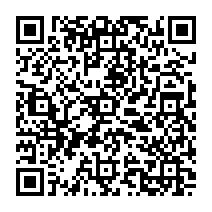 Manna社企caf’eManna社企caf’e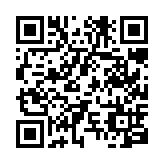 輔園餐廳輔園餐廳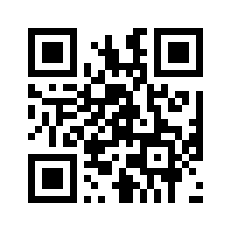 仁園餐廳仁園餐廳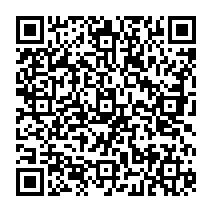 每一杯咖啡每一杯咖啡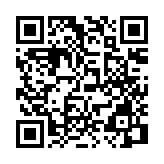 心園餐廳心園餐廳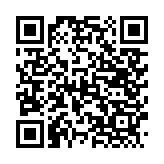 伊果咖啡伊果咖啡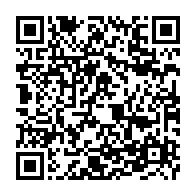 巧瑋鬆餅屋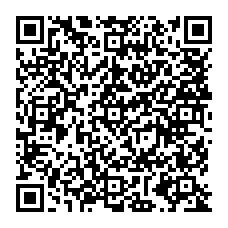 文園阿關丼飯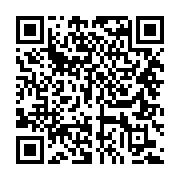 